Travail à faireAprès avoir lu le document répondez aux questions suivantes : Quelle est la conséquence des différentes phases de confinement ?Quels ont été les principaux points d'impact de la pandémie sur les investissements ? Quel est le domaine le plus souvent cité parmi les dépenses prioritaires ?Quelles sont les applications de visioconférence qui ont le plus profité de la crise ?À combien estime t-on le nombre d'utilisateurs de zoom teams fin 2020 ?Doc.  Comment le Covid-19 a catapulté la digitalisation du travail... en chiffresSource : Comment le Covid-19 a catapulté la digitalisation du travail... en chiffres (journaldunet.com) Antoine Crochet-DamaisÀ quel point la crise a-t-elle réorienté les investissements numériques sur les applications orientées télétravail ? Sur la digital workplace et la visioconférence ? Sur le cloud ? Le point.Certes, les conséquences de la pandémie de Covid-19 sur la digitalisation du travail ont été profondes. Suite aux différentes phases de confinement, le déport des collaborateurs à domicile a forcé les entreprises à adapter leurs outils de communication et de productivité. Mais par manque de recul et donc d'indicateurs, il était jusqu'ici difficile de mesurer l'ampleur de ce vaste mouvement. Dans son baromètre annuel sur le cloud, dont l'édition 2021 vient de paraître, l'ESN américaine Flexera s'attaque précisément à la question. […].À la question de savoir quels sont les principaux points d'impact de la pandémie sur le rythme d'investissement digital de leur organisation, les répondants évoquent massivement le travail à domicile et le cloud. "Face au ralentissement économique qui tend à freiner les chantiers de transformation numérique, le cloud promet d'aider les entreprises à optimiser les coûts. Ce surcroît d'intérêt est donc tout sauf surprenant", commente Flexera. "Accélérer le passage au cloud contribue en parallèle à faciliter l'accès aux applications métiers à distance et par conséquent en situation de télétravail."Au chapitre des dépenses IT prioritaires suite à la crise, le SaaS est le domaine le plus souvent cité par les acteurs consultés par Flexera. Devant le public cloud (IaaS et PaaS), les ordinateurs (desktop et laptop), le réseau et les terminaux mobiles. Pas étonnant. Ces briques se révèlent clés pour équiper le salarié resté à domicile et lui permettre de se connecter efficacement à ses applications. […]Tirant profit de la situation, les applications de visioconférence les plus populaires ont vu leur volume d'utilisateurs exploser au cours du premier confinement. On doit la plus belle progression à Zoom. De décembre 2019 à avril 2020, sa plateforme passe de 10 à 300 millions d'utilisateurs actifs quotidiens. […] Quant au grand concurrent de Zoom, Microsoft Teams, il suit de son côté une courbe nettement moins spectaculaire. De 20 millions en novembre 2019, ses utilisateurs actifs quotidiens se hissent à 75 millions en avril 2020.  Depuis la première vague, Microsoft est le seul des trois éditeurs à avoir communiqué un nouveau chiffre. Le 28 octobre dernier, l'éditeur indique que Teams a atteint le cap des 115 millions d'utilisateurs actifs quotidiens. Idem pour Google Meet. Ses utilisateurs actifs quotidiens passent de 3 millions début mars 2020 à 100 millions fin avril 2020.RéponsesQuelle est la conséquence des différentes phases de confinement ?Quels ont été les principaux points d'impact de la pandémie sur les investissements ? Quel est le domaine le plus souvent cité parmi les dépenses prioritaires ?Quelles sont les applications de visioconférence qui ont le plus profité de la crise ?À combien estime t-on le nombre d'utilisateurs de zoom teams fin 2020 ?Réflexion 1 – S’adapter au travail numérique Réflexion 1 – S’adapter au travail numérique Réflexion 1 – S’adapter au travail numérique Durée : 15’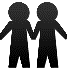 Source